NORTH COUNTRY CHARTER ACADEMYBOARD OF TRUSTEES’ MEETINGOctober 19, 2023AHEAD CONFERENCE ROOM: Take the elevator to Floor 1, Take a left and follow AHEAD sign260 Cottage Street, Littleton, NH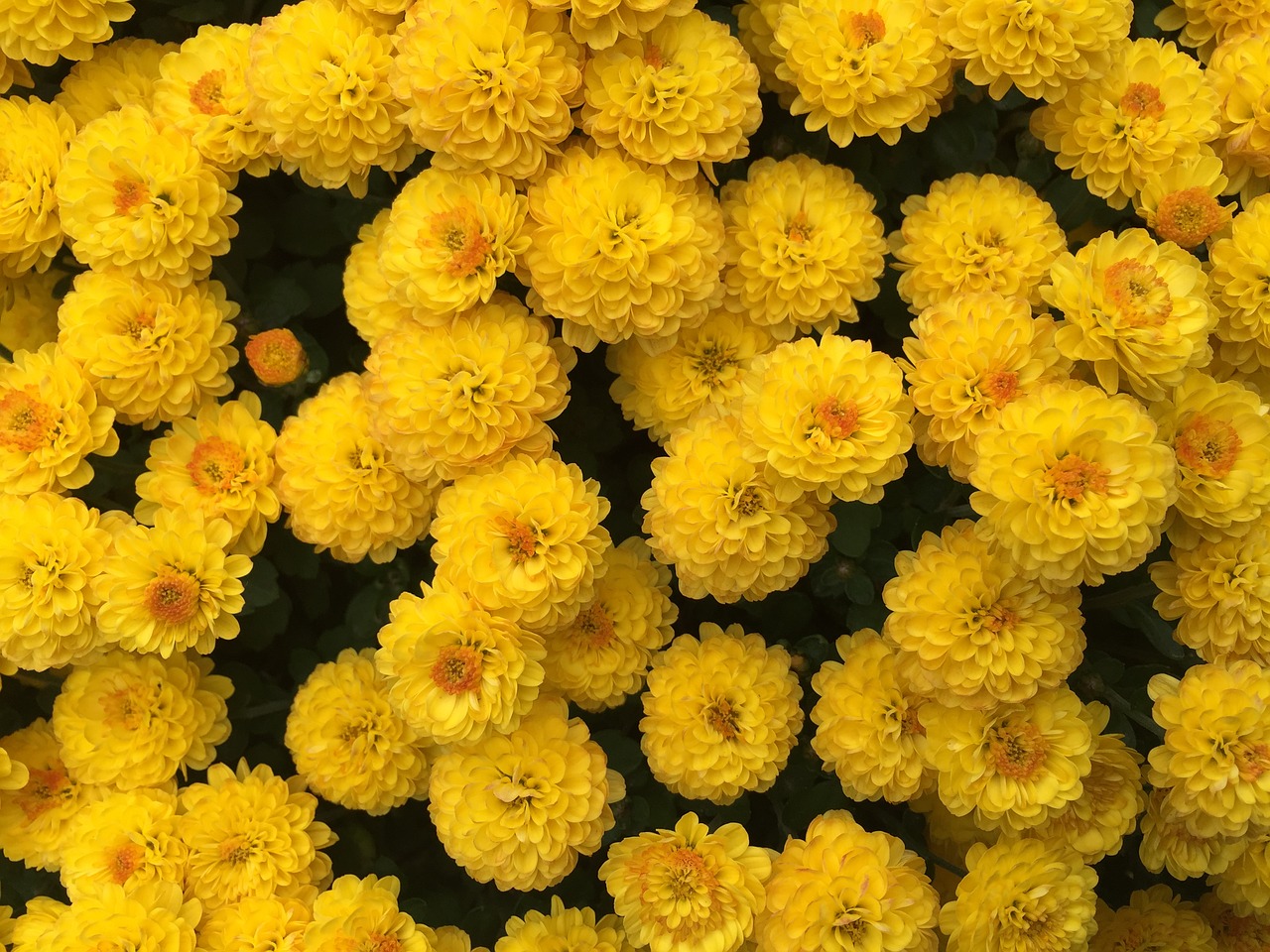 Meeting Agenda         8:00am to 10:00am            Welcome/Call to Order – Judith McGann, Chair	Introductions – Lisa Lavoie, SuperintendentScott Kleinschrodt, Littleton Center DirectorBrandy Beaulieu, Student Assistant Program CoordinatorKathryn Locke, Lancaster Center DirectorSusan Becker, Lancaster Teacher	Board of Trustees – Lisa Lavoie, Superintendent	Officer PositionsBoard MembershipApproval of Minutes: September 21, 2023  – Judith McGann, Chair    FY23-24 Policy & Procedure Update - Marcella Shamberger, Business ManagerB Policy Approval            Financials – Lisa Lavoie, Superintendent, Marcella Shamberger, Business Manager  2024-2025 Proposed Tuition Rates (Remain Same)Committed Slot:			$6,628.13Additional Slot:			$7,911.33Vermont/Non-Contracted Slot:	$16,979.55Budgets: FY24 & FY25Raymond James Investments/Fund Balances          Non-Public Session RSA 91-A311: (A)	Superintendent’s Report - Lisa Lavoie, Superintendent	Chair Report - Judith McGann, Chair	ATTACHMENTS: 		1. Agenda	2. Sept. 23 Minutes		3. B Policies	4. Fund BalancesNonpublic Session RSA 91-A:311The dismissal, promotion or compensation of any public employee or the disciplining of such employee, or the investigation of any charges against him, unless the employee affected requests that the meting be open, in which case the request shall be granted.The hiring of any person as a public employee.Matters which if discussed in public would likely affect adversely the reputation of any person other than a member of the body or agency itself.Consideration of the acquisition, sale, or lease of real or personal property which if discussed in public would likely benefit a party or parties whose interests are adverse to those of the general community.Consideration or negotiations of pending claims or litigation against the body or against any member of the body because of his membership in such body.